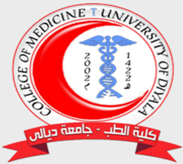 السادة منتسبي الكلية الأعزاء...يهدف ھذا الاستبيان الى عمل استطلاع رأى للتعرف على آراءكم الصريحة في أسلوب إدارة السيد العميد خلال الفترة المنقضية من العام وذلك بهدف تحديد الايجابيات لتعزيزها والوقوف عمى السلبيات لتحسينها.ملاحظة تود إضافتها: .....................................................................................................................................................................................................................................................................مالسمةموافق جداموافقموافق الى حد ماغير موافقغير موافق تماما1مدى اتخاذه القرارات بوضوح وشفافية2يعطي للمعاونين ورؤساء الأقسام الحرية في اتخاذ قرارتهم وفقا للقانون 3يشارك أعضاء ھیئة التدريس في اتخاذ القرارات الخاصة بهم 4يساهم في وضع خطة للاستفادة من الموارد المتاحة من أجل خدمة الكلية5يحرص على دعم البحث العلمي6يعرض قرارات مجلس الجامعة التي تهم الكلية على الأعضاء7يسعى لتوفير مناخ  مناسب للعمل في الكلية بشكل عام8يتابع التزام أعضاء هيئة التدريس بالجداول الدراسية9يتبع سياسة الباب المفتوح (أي يسمح لمن لديه مشكلة باللجوء الى مكتبه دون أخذ مواعيد مسبقة(10يحسن التصرف لمواجهة الأزمات والحالات الطارئة11يحقق العدالة وعدم التمييز في توزيع أعباء العمل12يتواجد في الكلية بشكل دائم وطول وقت العمل